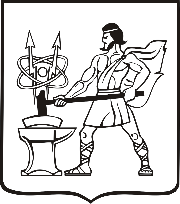 СОВЕТ ДЕПУТАТОВ ГОРОДСКОГО ОКРУГА ЭЛЕКТРОСТАЛЬМОСКОВСКОЙ ОБЛАСТИРЕШЕНИЕот 31.08.2022 № 160/31О ликвидации Избирательной комиссии городского округа Электросталь Московской областиВ соответствии с Гражданским кодексом Российской Федерации, Федеральными законами от 06.10.2003 N 131-ФЗ "Об общих принципах организации местного самоуправления в Российской Федерации", от 08.08.2001 N 129-ФЗ "О государственной регистрации юридических лиц и индивидуальных предпринимателей", от 12.06.2002 N 67-ФЗ "Об основных гарантиях избирательных прав и права на участие в референдуме граждан Российской Федерации", от 14.03.2022 N 60-ФЗ "О внесении изменений в отдельные законодательные акты Российской Федерации", статьей 24 Устава городского округа Электросталь Московской области, с учетом решения Избирательной комиссии Московской области от 19.05.2022 N 8/69-7 "О возложении исполнения полномочий по подготовке и проведению выборов в органы местного самоуправления, местного референдума на территориальные избирательные комиссии Московской области" Совет депутатов городского округа Электросталь Московской области РЕШИЛ:1. Ликвидировать юридическое лицо "Избирательная комиссия городского округа Электросталь Московской области" (зарегистрировано 05.07.2018, ОГРН 1185053015685, ИНН 5053046632, КПП 505301001, место нахождения: 144000, Московская область, г. Электросталь, ул. Мира, д.5, каб. 107а) (далее – Избирательная комиссий городского округа Электросталь Московской области).2. Создать ликвидационную комиссию по ликвидации Избирательной комиссии городского округа Электросталь Московской области согласно приложению 1 к настоящему решению.3. Утвердить Положение о ликвидационной комиссии по ликвидации Избирательной комиссии городского округа Электросталь Московской области (прилагается).4. Ликвидационной комиссии приступить к осуществлению в соответствии с законодательством Российской Федерации юридических и организационных мероприятий, связанных с ликвидацией Избирательной комиссии городского округа Электросталь Московской области в порядке и сроки, установленные Перечнем юридических и организационных мероприятий, согласно приложению 2 к настоящему решению.5. Ликвидацию Избирательной комиссии городского округа Электросталь Московской области провести в срок до 30.12.2022.6. Опубликовать настоящее решение в газете «Официальный вестник» и разместить на официальном сайте городского округа Электросталь Московской области в информационно-телекоммуникационной сети «Интернет» по адресу: www.electrostal.ru .7. Настоящее решение вступает в силу после его официального опубликования. 8. Контроль за исполнением настоящего решения возложить на заместителя Главы Администрации городского округа Электросталь Московской области Кокунову М.Ю.Председатель Совета депутатов	              О.И. Мироничевгородского округа Приложение 1к решению Совета депутатовгородского округа ЭлектростальМосковской областиот 31.08.2022 № 160/31Ликвидационная комиссия по ликвидации Избирательной комиссии городского округа Электросталь Московской областиПредседатель ликвидационной комиссии- О.В. БогдановаЗаместитель председателя ликвидационной комиссии - С.М. СубботинЧлен ликвидационной комиссии - Л.В. БулановаЧлен ликвидационной комиссии - секретарь комиссии – С.И. БеловаУтвержденорешению Совета депутатовгородского округа ЭлектростальМосковской областиот 31.08.2022 № 160/31Положение о ликвидационной комиссии по ликвидации Избирательной комиссии городского округа Электросталь Московской областиОбщие положенияНастоящее Положение определяет порядок формирования, статус, функции и полномочия ликвидационной комиссии по ликвидации Избирательной комиссии городского округа Электросталь Московской области (далее- Ликвидационная комиссия), порядок принятия и оформления решений Ликвидационной комиссии.Формирование КомиссииЛиквидационная комиссия создается решением Совета депутатов городского округа Электросталь Московской области. Изменение состава Ликвидационной комиссии осуществляется Советом депутатов городского округа Электросталь Московской области.Целью создания Ликвидационной комиссии является осуществление мероприятий, связанных с ликвидацией Избирательной комиссии городского округа Электросталь Московской области (далее – Избирательная комиссия). С момента создания Ликвидационной комиссии к ней переходят все полномочия, связанные с поддержанием деятельности Избирательной комиссии в период её ликвидации, и по управлению делами ликвидируемой Избирательной комиссии.Задачей Ликвидационной комиссии является завершение деятельности Избирательной комиссии как юридического лица.Ликвидационная комиссия от имени ликвидируемой Избирательной комиссии выступает в суде.В своей деятельности Ликвидационная комиссия руководствуется законодательством Российской Федерации, Московской области, настоящим Положением и другими правовыми актами.Компетенция Ликвидационной комиссииЛиквидационная комиссия размещает в журнале «Вестник государственной регистрации» и в Едином федеральном реестре юридических лиц сообщение о порядке и сроках для предъявления требований кредиторов.Срок для предъявления требований кредиторов не может быть менее двух месяцев с даты опубликования сообщения о ликвидации Избирательной комиссии.Ликвидационная комиссия принимает меры к выявлению кредиторов и получению дебиторской задолженности, а также в письменной форме уведомляет кредиторов о ликвидации Избирательной комиссии. По окончании срока для предъявления требований кредиторов Ликвидационная комиссия составляет промежуточный ликвидационный баланс, который содержит сведения о составе имущества Избирательной комиссии, предъявленных кредиторами требованиях, а также результатах их рассмотрения.Промежуточный ликвидационный баланс утверждается Советом депутатов  городского округа Электросталь Московской области.Выплата денежных сумм кредиторам ликвидируемой Избирательной комиссии, производится в соответствии с промежуточным ликвидационным балансом начиная со дня его утверждения в следующей очередности:
             - в первую очередь удовлетворяются требования граждан, перед которыми Избирательная комиссия несет ответственность за причинение вреда жизни или здоровью, путем капитализации соответствующих повременных платежей, а также по требованиям о компенсации морального вреда;
              - во вторую очередь производятся расчеты по выплате выходных пособий и оплате труда лиц, работающих или работавших по трудовому договору и по выплате вознаграждений по авторским договорам и другим договорам гражданско-правового характера;
              - в третью очередь производятся расчеты по обязательным платежам в бюджет и во внебюджетные фонды;- в четвертую очередь производятся расчеты с другими кредиторами.Требования кредиторов каждой очереди удовлетворяются после полного удовлетворения требований кредиторов предыдущей очереди, за исключением требований кредиторов по обязательствам, обеспеченным залогом имущества Избирательной комиссии. При недостаточности имущества Избирательной комиссии оно распределяется между кредиторами соответствующей очереди пропорционально суммам требований, подлежащих удовлетворению, если иное не установлено законом.В случае отказа Ликвидационной комиссии в удовлетворении требований кредитора либо уклонения от их рассмотрения, кредитор вправе, до утверждения ликвидационного баланса Избирательной комиссии, обратиться в суд с иском к Ликвидационной комиссии. По решению суда требования кредитора могут быть удовлетворены за счет оставшегося имущества ликвидируемой Избирательной комиссии. Требования кредитора, заявленные после истечения срока, установленного Ликвидационной комиссией для их предъявления, удовлетворяются из имущества Избирательной комиссии, оставшегося после удовлетворения требований кредиторов, заявленных в срок.Требования кредиторов, не удовлетворенные из-за недостаточности имущества Избирательной комиссии, считаются погашенными.Погашенными считаются также требования кредиторов, не признанные Ликвидационной комиссией, если кредитор не обращался с иском в суд, а также требования, в удовлетворении которых решением суда кредитору отказано.После завершения расчетов с кредиторами Ликвидационная комиссия составляет ликвидационный баланс, который утверждается Советом депутатов городского округа Электросталь Московской области.Оставшееся после завершения расчетов с кредиторами имущество ликвидируемой Избирательной комиссии передается в казну городского округа Электросталь Московской области.Ликвидация Избирательной комиссии считается завершенной после внесения об этом записи в Единый государственный реестр юридических лиц, в порядке, установленном Федеральным законом от 08.08.2001 № 129-ФЗ «О государственной регистрации юридических лиц и индивидуальных предпринимателей».Порядок работы Ликвидационной комиссииЛиквидационная комиссия решает все вопросы на своих заседаниях, собираемых по мере необходимости.На заседаниях Ликвидационной комиссии ведется протокол.Все заседания Ликвидационной комиссии проводятся в очной форме.Председатель Ликвидационной комиссии:- созывает и проводит её заседания;- организует текущую работу Ликвидационной комиссии;- без доверенности действует от её имени;- дает поручения членам Ликвидационной комиссии.В период временного отсутствия председателя Ликвидационной комиссии его полномочия исполняет заместитель председателя Ликвидационной комиссии на основании распорядительного акта председателя.При решении вопросов каждый член Ликвидационной комиссии обладает одним голосом. Решения Ликвидационной комиссии утверждаются простым большинством голосов присутствующих на заседании членов Ликвидационной комиссии. При равенстве голосов, голос председателя является решающим.Документы, исходящие от имени Ликвидационной комиссии, подписываются её председателем или заместителем председателя.